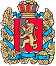 Администрация Шапкинского сельсоветаЕнисейского районаКрасноярского краяПОСТАНОВЛЕНИЕ06.02.2024г.        		                     п. Шапкино                                        	      №7-пО внесении изменений в постановление администрации Шапкинского сельсовета от 29.12.2022 № 69-п "Об утверждении муниципальной программы «Развитие территории МО Шапкинский сельсовет на 2023-2025 годы»"В соответствии со статьей 179 Бюджетного кодекса Российской Федерации, постановлением администрации Шапкинского сельсовета от 29.12.2023 №68-п "Об утверждении Порядка принятия решений о разработке муниципальных программ Шапкинского сельсовета, их формировании и реализации", постановлением Правительства Красноярского края от 02.02.2024№64-п «Об утверждении распределения в 2024 году субсидий бюджетам муниципальных образований Красноярского края на реализацию мероприятий ведомственного проекта «Дороги Красноярья» государственной программы Красноярского края «Развития транспортной системы», руководствуясь статьей 36 пункт 3, Устава Шапкинского сельсовета ПОСТАНОВЛЯЮ:1.Внести в постановление администрации Шапкинского сельсовета от 29.12.2022 № 69-п "Об утверждении муниципальной программы «Развитие территории МО Шапкинский сельсовет на 2023-2025 годы»" (далее – Постановление) следующие изменения:             - Паспорт муниципальной программы «Развитие территории МО Шапкинский сельсовет на 2023-2025 годы» читать в новой редакции.               - Подпрограмму «Обеспечение сохранности и модернизация автомобильных дорог, создание условий безопасности дорожного движения в границах МО Шапкинский сельсовет» муниципальной программы Шапкинского сельсовета Енисейского района «Развитие территории МО Шапкинский сельсовет на 2023-2025 годы» читать в новой редакции.            2. Контроль за исполнением Постановления оставляю за собой3.Постановление вступает в силу со дня опубликования (обнародования) в газете «Шапкинский вестник» и подлежит размещению на официальном информационном Интернет – сайте Шапкинского сельсовета.Глава Шапкинского сельсовета                                     Л.И. Загитова